1. 产品介绍1.1 产品概述RS-PM-*-2 是一款工业级通用颗粒物浓度变送器，采用激光散射测量原理，通过独有的数据双频采集技术进行筛分，得出单位体积内等效粒径的颗粒物粒子个数，并以科学独特的算法计算出单位体积内等效粒径的颗粒物质量浓度，并以传统模拟量信号（4-20mA、0-10V、0-5V）进行数据输出。可用于室外气象站、扬尘监测、图书馆、档案馆、工业厂房等需要PM2.5或PM10浓度监测的场所。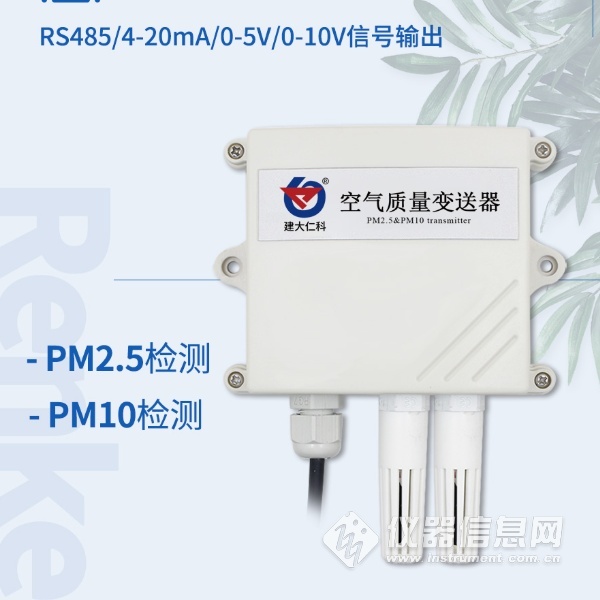 1.2 功能特点  量程：0-1000ug/m3，分辨率1ug/m3  PM2.5、PM10同时输出  独有双频数据采集及自动标定技术，一致性可达±10%  采用先进的激光防衰减技术，保证设备长期稳定性  可同时适用于四线制与三线制接法。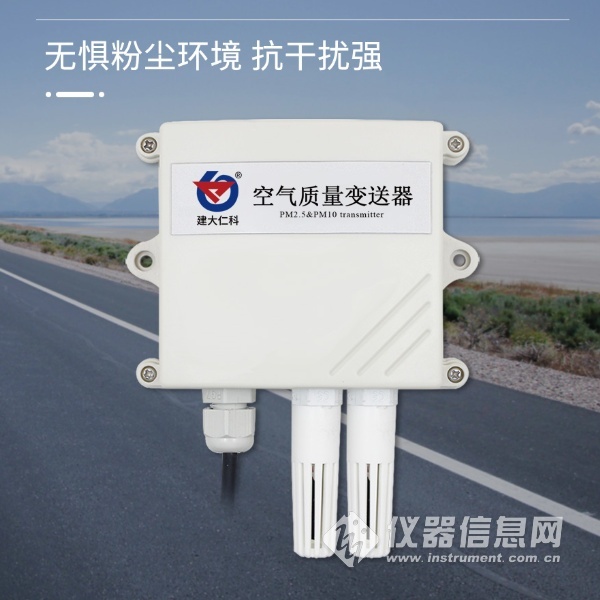 1.3 主要技术指标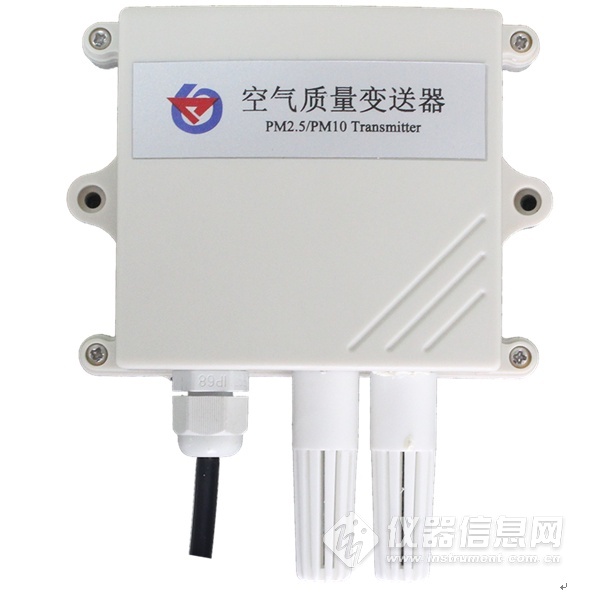 2. 产品选型3. 设备安装说明3.1 设备安装前检查■变送器设备1台■自攻螺丝2个、膨胀塞2个（王字壳）/螺丝螺母2对（百叶盒）■合格证、保修卡、接线说明等​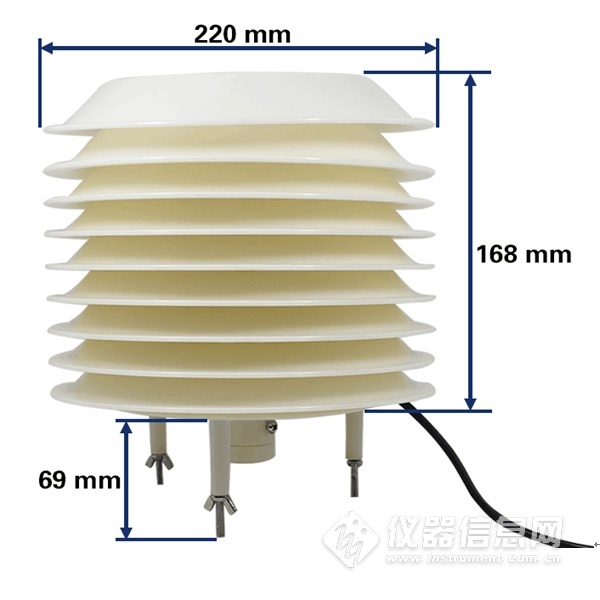 常见问题及解决办法故障现象：无输出或输出错误可能的原因：1)量程对应错误导致PLC计算错误，量程请查阅第一部分的技术指标。2)接线方式不对或者接线顺序错误。3)供电电压不对（针对0-10V型均为24V供电）。4)变送器与采集器之间距离过长，造成信号紊乱。5) PLC采集口损坏。6)设备损坏。直流供电（默认）10~30V DC10~30V DC最大功耗电流输出1.2W最大功耗电压输出1.2W分辨率1ug/m31ug/m3精度±10%±10%变送器电路工作温度-20℃~+60℃，0%RH~80%RH-20℃~+60℃，0%RH~80%RH测量范围PM2.50~1000ug/m3（默认）测量范围PM100~1000ug/m3（默认）响应速度≤90S≤90S预热时间≤2min≤2min输出信号电流输出4~20mA输出信号电压输出0~5V/0~10V负载能力电压输出输出电阻≤250Ω负载能力电流输出≤600ΩRS-公司代号PM-PM2.5空气质量变送器I20-4～20   mA电流输出V05-0～5V电压输出V10-0～10V电压输出2壁挂壳BYH百叶盒